UESB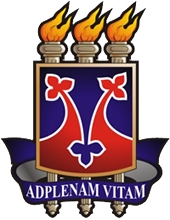 UNIVERSIDADE ESTADUAL DO SUDOESTE DA BAHIA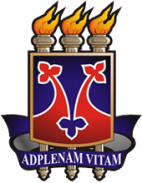 PROGRAMA DE PÓS-GRADUAÇÃO EM QUÍMICAxxxxxxxxxxxxxxxxxxxxxxxxxxxxxxxxxxxxxxxxxxxxxxxxxxxxxxxxxxxxxxxxxxxxxx TÍTULO DA DISSERTAÇÃO xxxxxxxxxxxxxxxxxxxxxxxxxxxxxxxxxxxxxxxxxxxxxxxxxxxxxxxxJOÃO ANTÔNIO DA SILVAAutorJOANA ANTONIA DA SILVAOrientadorJOSÉ CARLOS DA SILVACoorientador (se houver)Jequié-Bahia2020UESBPrograma de Pós-graduação em QuímicaXxxxxxxxxxxxxxxxxxxxxxxxxxxxxxxxxxxxxxxxxxxxxxxxxxxxxxxxxxxxxxxxxxxxxxxxxxxxxxxxxxxxxxxxxxxxxxxxxxxxxxxxxxxxxxxxx   Título da Dissertação    xxxxxxxxxxxxxxxxxxxxxxxxxxxxxAutor: João Antonio da SilvaUNIVERSIDADE ESTADUAL DO SUDOESTE DA BAHIAPROGRAMA DE PÓS-GRADUAÇÃO EM QUÍMICAxxxxxxxxxxxxxxxxxxxxxxxxxxxxxxxxxxxxxxxxxxxxxxxxxxxxxxxxxxxxxxxxxxxxxx TÍTULO DA DISSERTAÇÃO xxxxxxxxxxxxxxxxxxxxxxxxxxxxxxxxxxxxxxxxxxxxxxxxxxxxxxxxJOÃO ANTÔNIO DA SILVAAutorJOANA ANTONIA DA SILVAOrientadorJOSÉ CARLOS DA SILVACoorientador (se houver)Jequié-Bahia2020UESB 2020UNIVERSIDADE ESTADUAL DO SUDOESTE DA BAHIAPROGRAMA DE PÓS-GRADUAÇÃO EM QUÍMICAxxxxxxxxxxxxxxxxxxxxxxxxxxxxxxxxxxxxxxxxxxxxxxxxxxxxxxxxxxxxxxxxxxxxxx TÍTULO DA DISSERTAÇÃO xxxxxxxxxxxxxxxxxxxxxxxxxxxxxxxxxxxxxxxxxxxxxxxxxxxxxxxxJOÃO ANTÔNIO DA SILVAAutorJOANA ANTONIA DA SILVAOrientadorJOSÉ CARLOS DA SILVACoorientador (se houver)Jequié-Bahia2020UESBUNIVERSIDADE ESTADUAL DO SUDOESTE DA BAHIAPROGRAMA DE PÓS-GRADUAÇÃO EM QUÍMICAxxxxxxxxxxxxxxxxxxxxxxxxxxxxxxxxxxxxxxxxxxxxxxxxxxxxxxxxxxxxxxxxxxxxxx TÍTULO DA DISSERTAÇÃO xxxxxxxxxxxxxxxxxxxxxxxxxxxxxxxxxxxxxxxxxxxxxxxxxxxxxxxxJOÃO ANTÔNIO DA SILVAAutorJOANA ANTONIA DA SILVAOrientadorJOSÉ CARLOS DA SILVACoorientador (se houver)Jequié-Bahia2020